Dear ParentsTown Fayre Maypole DancingMidsomer Norton Fayre is set to return for an eighth time on Saturday 8th July 2023 between 12 noon and 4pm.This year’s Maypole Dance Festival will also see over 100 local school children taking part! Come along to the Somer Centre at 12:00 to support Team Westfield.  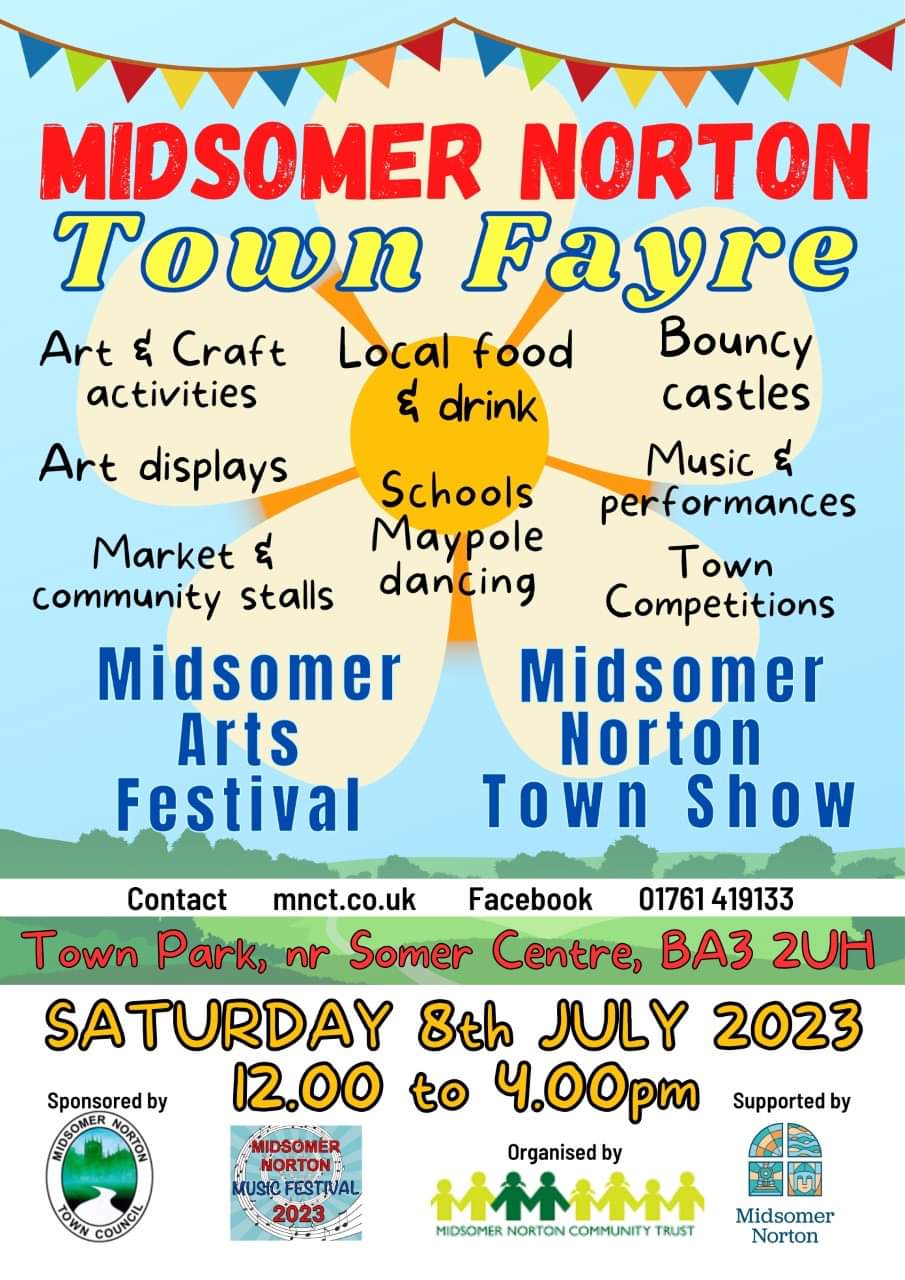 Sun Down ClubThere will be no Sun Down Club after school on Friday 21st July (last day of term).Doodle Summer ChallengePlease see below information about the Doodle Summer Challenge - a great way to keep your child engaged in learning over the summer. Look out for more information coming soon on Weduc.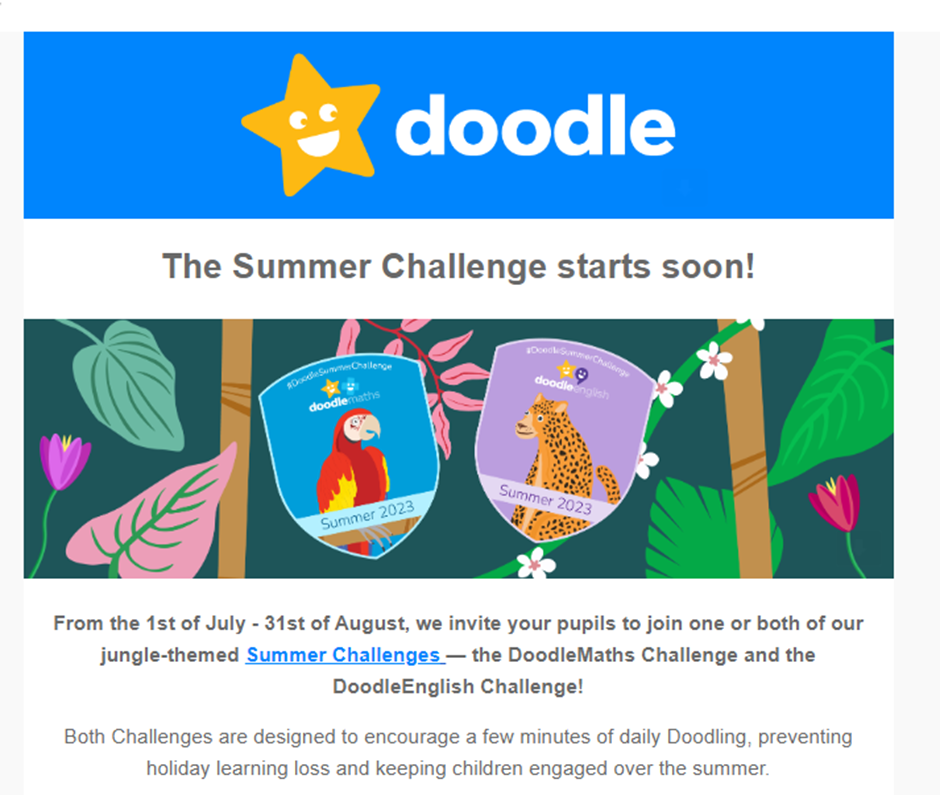 Top Class Attendance for last weekStar LearnersWell done to this week’s Star Learners 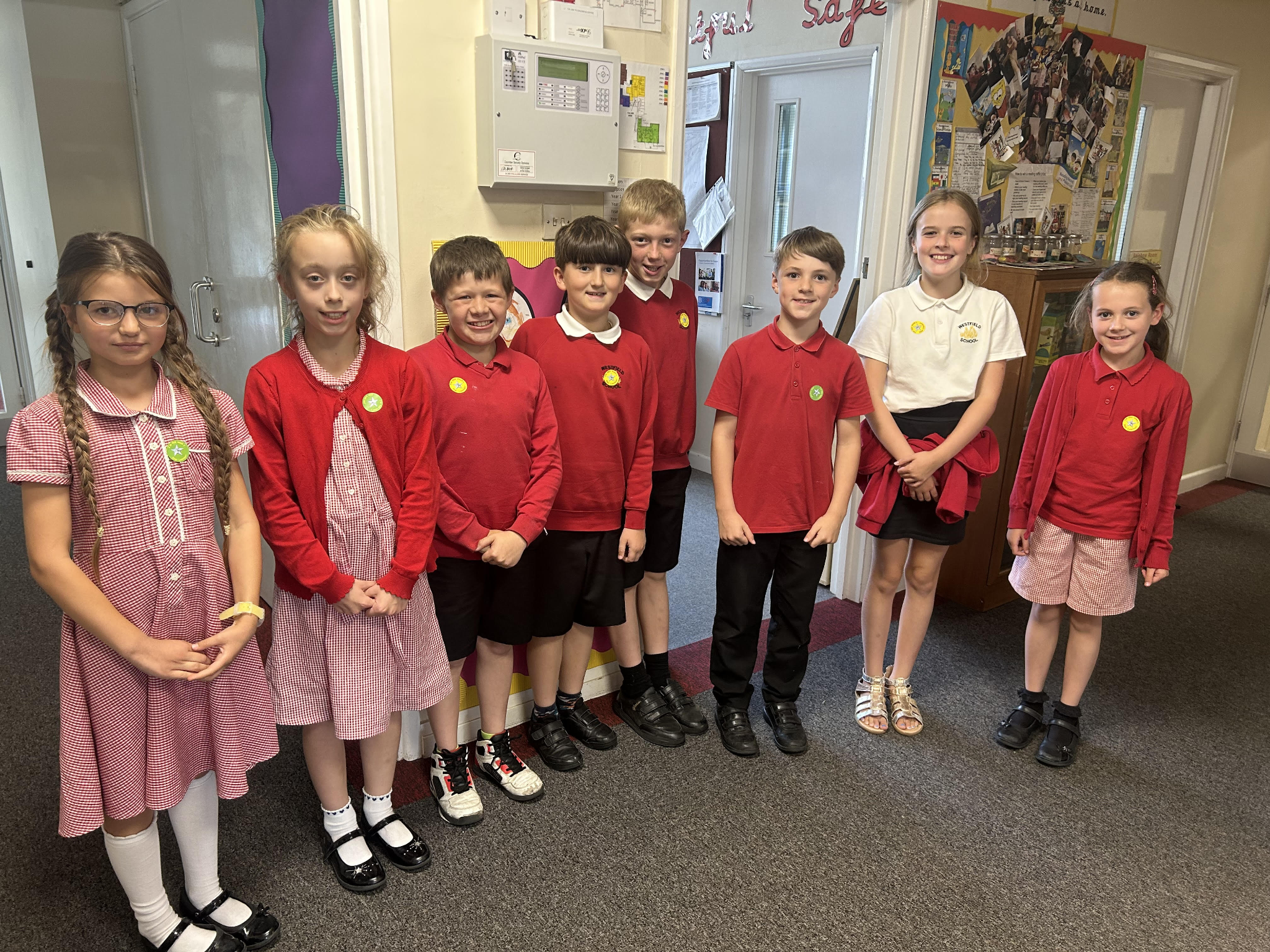 Diary Dates				JulyFri 7		School FayreMon 10 – Fri 14	Fantastic FuturesFri 21		End of school yearSeptFri 1 		Inset DayMon 4		Inset DayTues 5		Pupils return to school - Term 1Mon 18		Year 6 Camp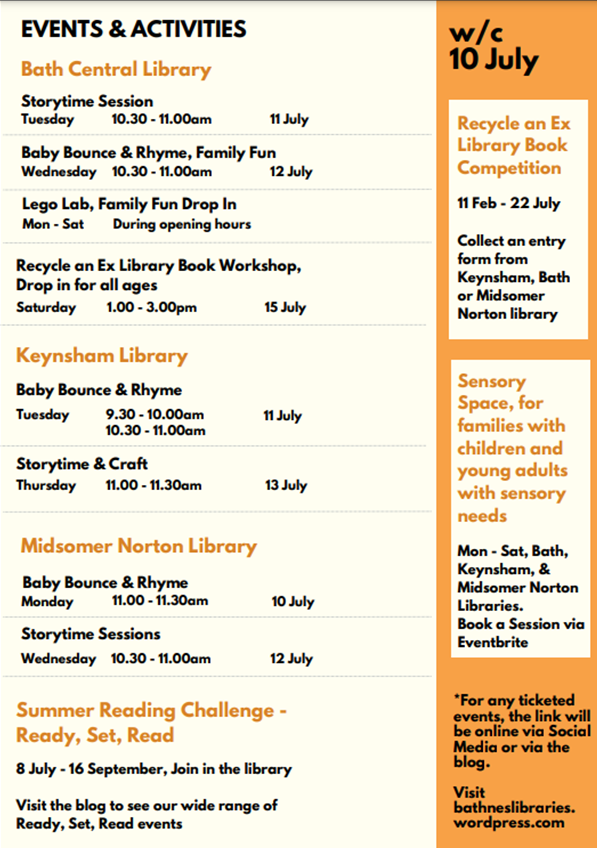 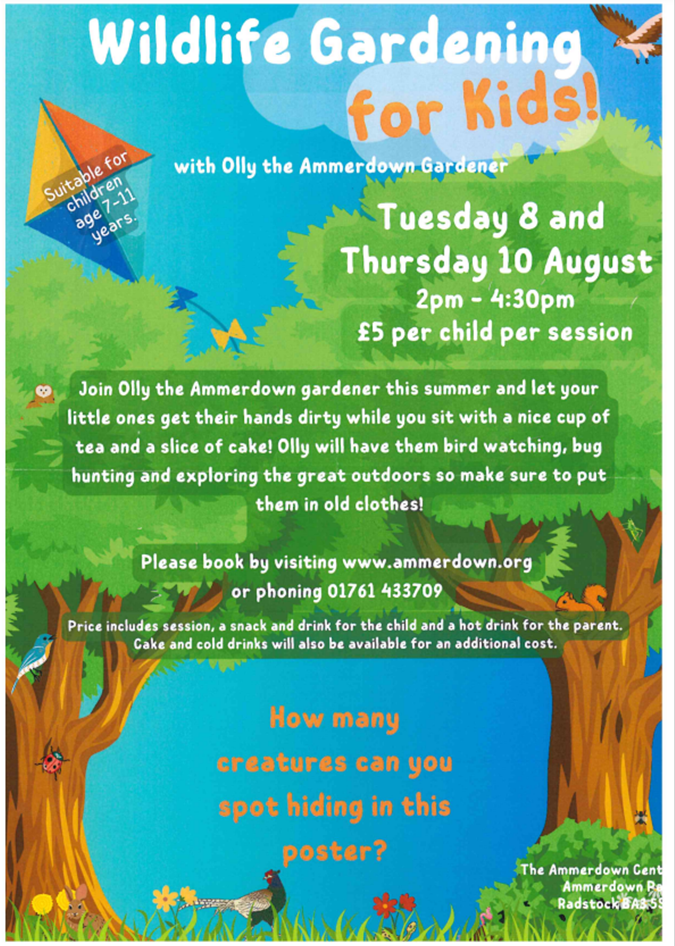 Dragonfly99.2%Butterfly97%ClassNameSchool ValueDolphinEmily WilkinsAmbition MonkeySonny Scurlock***Everything***DragonflyConnie WisbeyResilienceTurtleDaisy HuckerAmbitionButterflyRafferty Moon***Everything***ButterflyAlex Fuller***Everything***PantherMia Workman***Everything***PantherTeagan ViningAmbition